
Tim is President and Chief Executive Officer of United Church Insurance Association and subsidiary, United Church Insurance Company, dba Insurance Board.  Insurance Board is a Cleveland based, $50M niche property-liability insurance program covering more than 4,200 churches across 50 states.  Prior to taking the reins at Insurance Board in late 2013, Tim was Area Vice President with Arthur J. Gallagher & Company’s Cleveland office where he brokered property and casualty insurance for large commercial and public entity clientele.  He is a 28-year veteran of the insurance industry, previously holding senior leadership positions at several major companies.  His professional and leadership experience, which includes working with large, multi-state clients and risk pools both as a broker and insurer, have equipped him with a solid understanding of the operations and strategies of insurance companies.  Tim was honorably discharged from the United States Army Reserve in 1990, after fulfilling a 6-year commitment, and is a graduate of The Wharton School of The University of Pennsylvania where he earned a Bachelor of Science in Economics with a concentration in Risk Management and Insurance.  He is also a Chartered Property Casualty Underwriter (CPCU).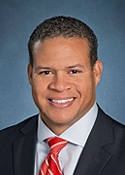 Tim is married with three children, and resides in Avon, Ohio.  He is active in the community including roles as past chair of the board of directors of the Community Foundation of Lorain County, chair of the board of Save Our Children in Elyria, OH, board member of a University Hospitals supporting organization known as 5805 Euclid, Inc., board member of the Greater Cleveland Sports Commission, and an At-Large member of Avon Lake, UCC church Council.